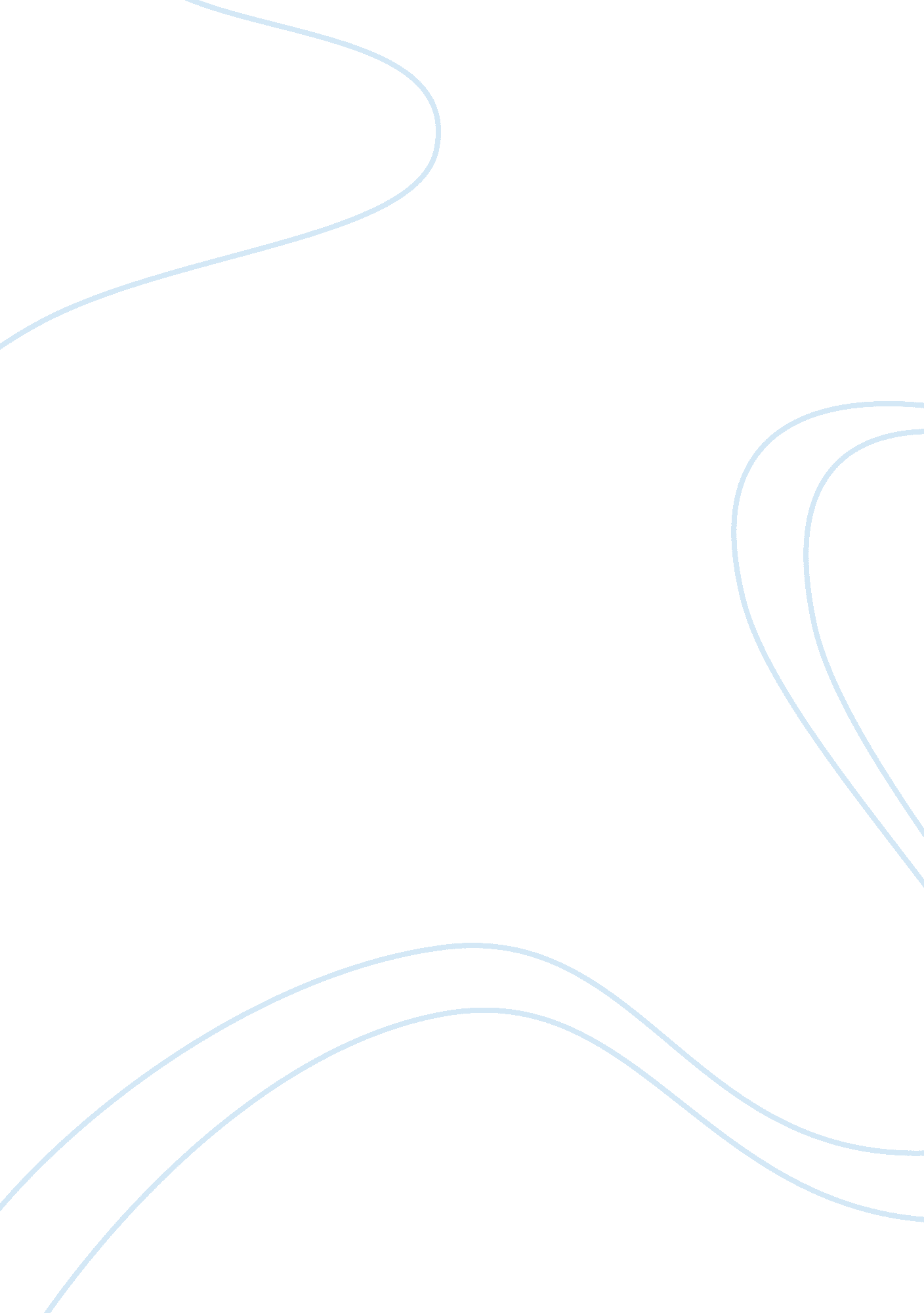 Prospects and consequences of a nuclear winter environmental sciences essayEnvironment, Ecology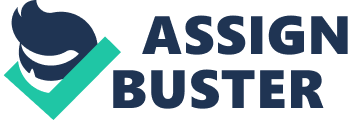 The predicted clime ensuing from a Nuclear War is termed Nuclear Winter. Scientists predict the explosion of atomic armories would ensue in colder conditions and decreased sunshine on Earth for old ages. This posting will be limited to explicating the general effects of a Nuclear Winter and how to last them as the badness of a Nuclear Winter is dependent upon the graduated table of the atomic struggle. See Figure 1 for inside informations of atomic armories. Direct Environmental effects: The release of carbon black, aerosols and other particulate affair into the stratosphere as a consequence of the tremendous urban fires caused by atomic arm explosion in metropoliss would ensue in: Ozone depletion: The carbon black would absorb solar radiation and get down chemical procedures which would ensue in the dislocation of ozone. A ice chest clime: As shown in Figure 2, carbon black blocks out sunshine and this has the possible to do an mean temperature dip every bit immense as 7 grades. Lower rainfall: Besides shown in Figure 2, soot emanation consequences in reduced precipitation and hence lower rainfall. This is because vaporization peers precipitation. These effects would be long lasting, as air current and rain procedure do non be in the stratosphere to take the particulate affair. See Figure 3 for the predicted sum of carbon black which would be released from states devastated by a atomic war. Secondary environmental effects: Decreased agricultural production: All life beings are sensitive to alterations in clime, incident sunshine and incident UV radiation. A few specific illustrations of howagribusinesswould be affected are shown in Figure 4. Destruction of home grounds and extinction of species Such dramatic clime alteration would pass over out the vegetation of home grounds every bit good as pass overing out the species unable to accommodate to the alterations. What to make in the event of a Nuclear Winter: Protect your whole organic structure ( including the eyes ) from the increased UV exposure: Try to avoid direct exposure, and if you do necessitate to venture out, wear sunblock, a chapeau and dark glassess. Counter the colder temperatures: Wear multiple beds to let motion and sweat excessively dispersed. If you are in an country probably to be threatened by a Nuclear Winter, have exigency heating methods readily available as the usual methods of warming by electricity, gas, etc may non be available. Get a consistent supply of nutrient: Reduced agriculture means less or no nutrient may be available from the usual beginnings. Hence, a pre-cautionary stock of non-perishable nutrient would be necessary and being able to turn your ain nutrient would be greatly good. Decision: A atomic winter would be lay waste toing and there would be small civilisation could make to restrict or mend the environmental effects. In a Nuclear Winter, the clime would go much colder, the ozone bed broken down and there would be small rainfall. Consequently, many home grounds would be destroyed and many species forced into extinction. This would alter our planet for good. Hence, it is indispensable that a big scale atomic war ne'er eventuates. hypertext transfer protocol: //ptonline. aip. org/journals/doc/PHTOAD-ft/vol_61/iss_12/37_1. shtml? bypassSSO= 1 hypertext transfer protocol: //www. hello2012. com/images/d. jpg hypertext transfer protocol: //ptonline. aip. org/journals/doc/PHTOAD-ft/vol_61/iss_12/images/37_1fig1b. jpg Figure 1. Casualties and carbon black. ( a ) Casualties ( human deaths plus hurts ) and ( B ) carbon black generated for several states subjected to 50 detonations of 15-kiloton output or to changing Numberss of 100-kt detonations in a Strategic Offensive Reductions Treaty war as described in the text. ( Results for 15-kt detonations adapted from ref. 5. ) hypertext transfer protocol: //ptonline. aip. org/journals/doc/PHTOAD-ft/vol_61/iss_12/images/37_1box2fig1. jpg NUCLEAR WINTER REVISITEDA A by Dr. Alan Phillips, October 2000 Those of us who were involved in peace activities in the 80 's likely retrieve a good trade about atomic winter. A Those who have become involved subsequently may hold heard small about it. A No scientific survey has been published since 1990, and really small appears now in the peace or atomic abolishment literature. A *It is still of import. * With 1000s of rocket-launched arms at `` launch-on-warning '' , any twenty-four hours there could be an full-scale atomic war by accident. A The fact that there are merely half as many atomic bombs as there were in the 80 's makes no important difference. A Deaths from global famishment after the war would be several times the figure from direct effects of the bombs, and the lasting fraction of the human race might so decrease and disappear after a few coevalss of hungriness and disease, in a radioactiveenvironment. *The construct of Nuclear Winter* Bombs directed at missile silos would split at land degree and throw a immense sum of dust into the ambiance, as the detonation of a vent does. A It is every bit much as a million metric tons from a big atomic bomb spliting at land degree. A Bombs bursting over metropoliss and surface installings, like mills or oil shops and refineries, would do immense fires and fire-storms that would direct immense sums of fume into the air. A The 1980 's research showed that the dust and the fume would barricade out a big fraction of the sunshine and the Sun 's heat from the Earth 's surface, so it would be dark and cold like an north-polar winter. A It would take months for the sunshine to acquire back to near normal. A The cloud of dust and fume would circle the Northern hemisphere quickly. A Soon it could impact the Torrid Zones, and cold would convey absolute catastrophe for all harvests there. A Quite likely it would traverse the equator and impact the southern hemisphere to a smaller grade. A While the temperature at the surface would be low, the temperature of the upper portion of the troposphere ( 5-11 kilometer ) would lift because of sunshine absorbed by the fume, so there would be an perfectly monolithic temperature inversion. A That would maintain many other merchandises of burning down at the degrees people breathe, doing a smog such as has ne'er been seen before. A PYROTOXINS is a word coined for all the noxious bluess that would be formed by burning of the plastics, gum elastic, crude oil, and other merchandises of civilization. A It is certain that these toxicants would be formed, but we do non hold quantitative estimates. A The sum of combustible stuff is tremendous, and it would bring forth dioxins, furans, PCB 's, nitriles, sulfuric and sulfurous acids, oxides of N, C monoxide and C dioxide in sums that would do current concerns about atmosphericpollutionseem absolutely fiddling. There would besides be toxic chemicals like ammonium hydroxide and Cl from damaged storage armored combat vehicles. A Another bad environmental thing that would go on is devastation of the ozone layer. A The decrease in the ozone bed could be 50 % - 70 % over the whole Northern hemisphere - really much worse than the current losingss that we are decently concerned about. A Nitrogen oxides are major chemical agents for this. A They are formed by combination of the O and N of the air in any large fire and around atomic detonations, as they are on a smaller graduated table around lightning flashes. A So after the fume cleared and the Sun began to reflect once more, there would be a big addition of UV making the Earth 's surface. A This is bad for people in several ways, but do n't worry about the tegument malignant neoplastic diseases? non many of the subsisters would populate long plenty for that to matter. A UV is besides bad for many other populating things, notably plankton, which are the bottom bed of the whole Marine nutrient chain. A There would probably be plenty UV to cause sightlessness in many animals. A Worlds can protect their eyes if they are cognizant of the danger. A Animals do non cognize to make that, and blind animate beings do non survive. A Blind insects do non pollenate flowers, so there is another ground why human harvests and natural nutrient supplies for animate beings would neglect. A Altogether, atomic winter would be an ecological catastrophe of the same kind of magnitude as the major extinctions of species thatA have occurred in the yesteryear, the most celebrated one being 65 million old ages ago at the cretaceous extinction. A Of all the species populating at the clip, about half became extinct. A The theory is that a big meteor made a great crater in the Gulf of California, seting a trillion dozenss of stone dust into the atmosphere. A That is a 1000 times as much stone as is predicted for a atomic war, but the carbon black from fires blocks sunlight more efficaciously than stone debris. A In atomic winter there would besides be radioactive taint giving worldwide background radiation doses many times larger than has of all time happened during the 3 billion old ages of evolution. A The radiation would notably decline things for bing species, though it might, by increasing mutants, let quicker development of new species ( possibly chiefly insects and grasses ) that could digest the post-war conditions. A ( I should merely advert that there is no manner the radiation from a atomic war could destruct `` all life on Earth '' . A People must halt stating that. A There will be plentifulness of development after a war, but it may non include us. ) *Governments did non like the thought of Nuclear Winter* The anticipation of atomic winter was published by a group headed by Carl Sagan in 1983. A The initials of their names were T-T-A-P-S, so the paper and their book has become known as `` t-taps '' . A It caused some dismay in authorities circles in U. S. A. and NATO states, non so much because this farther catastrophe would follow a atomic war, but because of the hike it gave to the Peace Movement. A A figure of surveies were published in the following few old ages, including major studies by The Swedish Academy of Sciences ( Ambio ) , the International Council of Scientific Unions ( SCOPE ) , and the U. S. National Research Council. A There was a thrust by authorities and the military constitution to minimise the affair, and after a few old ages the media were speaking about `` atomic fall '' . A ( The most amazing prevarications were propagated, e. g. that Carl Sagan admitted that his publication was `` a propaganda cozenage '' . ) A It was true that islands and coastal countries would hold less terrible temperature beads than the original anticipations, because of the modifying consequence of the ocean. A They would hold violent storms alternatively, because of the large temperature difference between land and H2O. A In 1990 another paper was published by the T-TAPS group reexamining in item the ulterior surveies, and demoing that some alterations to their 1983 paper were necessary. A Some of these were in the way of more terrible alterations, others towards milder changes. A The general image was small changed. A The book: `` A Path Where No Man Thought '' by Sagan and Turco ( one of the T 's ) , besides published in 1990, gives an history of current decisions for the serious non-specialist reader. A It gives elaborate descriptions of atomic winters of different badness harmonizing to how many arms were used, and against what targets. A If oil refineries and storage were the chief marks, 100 bombs would be adequate to do a atomic winter, and the smallest sizes of atomic bombs would be effectual in get downing the fires. *A new survey needed* Nuclear Winter seems to be a affair that the peace motion has mostly forgotten about, and the general populace has wholly forgotten about. Equally far as I can happen out, no new scientific survey has been published on the affair since 1990. A I feel certain we ought to be reminding the universe of it. A A new scientific survey is certainly warranted by now. A Computer modeling is a chief tool in atmospheric research, and the capacity of computing machines available to university scientists and in authorities research labs has increased really much in the last 10 old ages ; other atmospheric research has non been dormant. A The progresss need to be applied. A If a new survey happened to demo that the wake of atomic war would *not* include terrible alterations in the conditions and clime it would be great intelligence for the atomic arm constitutions, and somewhat good intelligence for those who are working for riddance of atomic arms, but we should transport on merely the same. A If, as seems more likely, the new survey mostly confirmed the T-TAPS consequences it would beef up our place in duologue and supply a focal point for a promotion run to re-awaken the voting populace to the demand to extinguish atomic arms, and the pressing demand to de-alert them. A An of import country where more information is needed is to demo whether spread of the cold is likely to impact the tropics. A A new survey could be expected to add valuable information. A Many developing states have such serious jobs of force, military disbursement, and illness, that we can barely anticipate the militants at that place to pass much of their attempt in the necessary undertaking of unifying the universe to press the atomic arms provinces to extinguish their weapons. A If it were shown that hoar is probably to make tropical latitudes in the event of a atomic war in the northern states, scientists and authoritiess in the Torrid Zones would cognize it would be an ecological catastrophe for themselves. A Even a autumn of temperature to 10° Celsius destroys a rice harvest. A I shouldstressthat this is non a inquiry of forestalling `` proliferation '' . A The arms that pose the danger of atomic winter are the bing large arsenals. A It is these that need most desperately to be eliminated. A A war between Pakistan and India with the armories they are believed to hold at present, or the usage of the few arms that a `` knave province '' might do clandestinely, would be a regional catastrophe of the most awful magnitude ; but it would non do atomic winter. A Attempts are being started to involvement atmospheric scientists and to solicit support for a new survey. hypertext transfer protocol: //www. peace. ca/nuclearwinterrevisited. htm 